RENCANA PEMBELAJARAN SEMESTERKriteria penilaian akhir :setiap hasil kerja mahasiswa dikumpulkan dan diberi bobot skor yang ditetapkan oleh dosenpenugasan kelompok dinilai dengan memperhatikan kontribusi akademik dari tiap mahasiswa yang dilihat dari kemampuan menjelaskan peran dan penguasaan terhadap tugas yang dikerjakanpenugasan individual dinilai dengan memperhatikan ketajaman analisis, orisinalitas dan kajian mendasarkan kondisi objektif lapangan dan teori yang dikajipenetapan nilai akhir kelulusan dihitung dengan megakumulasikan skor dari tugas yang dikerjakan dan keaktifan dalam perkuliahan (kehadiran, partisipasi belajar)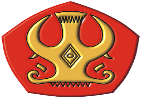 UNIVERSITAS TADULAKOFAKULTAS KEGURUAN DAN ILMU PENDIDIKANJURUSAN PENDIDIKAN ILMU PENDIDIKANPROGRAM STUDI PGSDUNIVERSITAS TADULAKOFAKULTAS KEGURUAN DAN ILMU PENDIDIKANJURUSAN PENDIDIKAN ILMU PENDIDIKANPROGRAM STUDI PGSDUNIVERSITAS TADULAKOFAKULTAS KEGURUAN DAN ILMU PENDIDIKANJURUSAN PENDIDIKAN ILMU PENDIDIKANPROGRAM STUDI PGSDUNIVERSITAS TADULAKOFAKULTAS KEGURUAN DAN ILMU PENDIDIKANJURUSAN PENDIDIKAN ILMU PENDIDIKANPROGRAM STUDI PGSDMata Kuliah  : KODERumpun MKBobot (SKS):SemesterTgl PenyusunanPENDIDIKAN KARAKTER DAN ANTI KORUPSIMKK2GENAPJANUARI 2017OTORISASIPengembang RPSASEP MAHPUDZKoordinator R M KASEP MAHPUDZKoordinator R M KASEP MAHPUDZKoordinator R M KASEP MAHPUDZKa ProdiARIF FIRMANSYAHCapaian Pembelajaran  (CP)CPL-PRODICPL-PRODICPL-PRODICPL-PRODICPL-PRODICapaian Pembelajaran Mata kuliahSetelah mengikuti perkuliahan ini mahasiswa diharapkan mampu:Mengerti dan menjelaskan konsep dasar karakter dan anti korupsi; Membangun sikap dan perilaku berkarakter, Mengidentifikasi berbagai bentuk korupsi, faktor penyebab tindakan korupsi, sanksi pidana atas korupsi, penanganan terhadap tindakan korupsi, dan pembentukan karakter mahasiswa yang anti terhadap korupsi.Meningkatkan  kesadaran diri sebagai warga negara Republik Indonesia untuk bersikap dan bertindak menolak perilaku koruptif sehingga pada gilirannya para mahasiswa mampu  menjadi agen pembaharu dalam mengantisipasi, mengontrol, melaporkan berbagai tindakan korupsi.Bersikap dan berperilaku secara berkarakter dan anti korupsi dalam kehidupan di kampus maupun di luar kampus; Setelah mengikuti perkuliahan ini mahasiswa diharapkan mampu:Mengerti dan menjelaskan konsep dasar karakter dan anti korupsi; Membangun sikap dan perilaku berkarakter, Mengidentifikasi berbagai bentuk korupsi, faktor penyebab tindakan korupsi, sanksi pidana atas korupsi, penanganan terhadap tindakan korupsi, dan pembentukan karakter mahasiswa yang anti terhadap korupsi.Meningkatkan  kesadaran diri sebagai warga negara Republik Indonesia untuk bersikap dan bertindak menolak perilaku koruptif sehingga pada gilirannya para mahasiswa mampu  menjadi agen pembaharu dalam mengantisipasi, mengontrol, melaporkan berbagai tindakan korupsi.Bersikap dan berperilaku secara berkarakter dan anti korupsi dalam kehidupan di kampus maupun di luar kampus; Setelah mengikuti perkuliahan ini mahasiswa diharapkan mampu:Mengerti dan menjelaskan konsep dasar karakter dan anti korupsi; Membangun sikap dan perilaku berkarakter, Mengidentifikasi berbagai bentuk korupsi, faktor penyebab tindakan korupsi, sanksi pidana atas korupsi, penanganan terhadap tindakan korupsi, dan pembentukan karakter mahasiswa yang anti terhadap korupsi.Meningkatkan  kesadaran diri sebagai warga negara Republik Indonesia untuk bersikap dan bertindak menolak perilaku koruptif sehingga pada gilirannya para mahasiswa mampu  menjadi agen pembaharu dalam mengantisipasi, mengontrol, melaporkan berbagai tindakan korupsi.Bersikap dan berperilaku secara berkarakter dan anti korupsi dalam kehidupan di kampus maupun di luar kampus; Setelah mengikuti perkuliahan ini mahasiswa diharapkan mampu:Mengerti dan menjelaskan konsep dasar karakter dan anti korupsi; Membangun sikap dan perilaku berkarakter, Mengidentifikasi berbagai bentuk korupsi, faktor penyebab tindakan korupsi, sanksi pidana atas korupsi, penanganan terhadap tindakan korupsi, dan pembentukan karakter mahasiswa yang anti terhadap korupsi.Meningkatkan  kesadaran diri sebagai warga negara Republik Indonesia untuk bersikap dan bertindak menolak perilaku koruptif sehingga pada gilirannya para mahasiswa mampu  menjadi agen pembaharu dalam mengantisipasi, mengontrol, melaporkan berbagai tindakan korupsi.Bersikap dan berperilaku secara berkarakter dan anti korupsi dalam kehidupan di kampus maupun di luar kampus; Setelah mengikuti perkuliahan ini mahasiswa diharapkan mampu:Mengerti dan menjelaskan konsep dasar karakter dan anti korupsi; Membangun sikap dan perilaku berkarakter, Mengidentifikasi berbagai bentuk korupsi, faktor penyebab tindakan korupsi, sanksi pidana atas korupsi, penanganan terhadap tindakan korupsi, dan pembentukan karakter mahasiswa yang anti terhadap korupsi.Meningkatkan  kesadaran diri sebagai warga negara Republik Indonesia untuk bersikap dan bertindak menolak perilaku koruptif sehingga pada gilirannya para mahasiswa mampu  menjadi agen pembaharu dalam mengantisipasi, mengontrol, melaporkan berbagai tindakan korupsi.Bersikap dan berperilaku secara berkarakter dan anti korupsi dalam kehidupan di kampus maupun di luar kampus; Deskripsi MatakuliahMata Kuliah ini membahas secara mendalam konsep dan aplikasi pendidikan karakter dan anti korupsi. Oleh sebab itu, materi kuliah ini pada dasarnya adalah konsep-konsep teoritis dan praktis pendidikan karakter dan anti korupsi.  Dalam perkuliahan ini dibahas tentang kewajiban warga negara, lembaga negara, dan organisasi yang berperan dalam bidang pemberantasan korupsi baik dalam kajiah hukum perundang-undangan maupun pada dimensi sosial dan politk, terutama perkembangan bangsa Indonesia di masa yang akan datang.Pendekatan pemecahan masalah dalam mata kuliah ini dengan menggunakan : pendekatan interdisipliner; pendekatan multidisipliner; pendekatan transdisipliner; pendekatan krosdisipliner atau paling tidak dengan menggunakan pendekatan multi aspek /pendekatan multi dimensi. Sedangkan metode yang digunakan dalam mata kuliah ini menerapkan : metode studi kasus; metode pemecahan masalah dan metode inquiri. Mata Kuliah ini membahas secara mendalam konsep dan aplikasi pendidikan karakter dan anti korupsi. Oleh sebab itu, materi kuliah ini pada dasarnya adalah konsep-konsep teoritis dan praktis pendidikan karakter dan anti korupsi.  Dalam perkuliahan ini dibahas tentang kewajiban warga negara, lembaga negara, dan organisasi yang berperan dalam bidang pemberantasan korupsi baik dalam kajiah hukum perundang-undangan maupun pada dimensi sosial dan politk, terutama perkembangan bangsa Indonesia di masa yang akan datang.Pendekatan pemecahan masalah dalam mata kuliah ini dengan menggunakan : pendekatan interdisipliner; pendekatan multidisipliner; pendekatan transdisipliner; pendekatan krosdisipliner atau paling tidak dengan menggunakan pendekatan multi aspek /pendekatan multi dimensi. Sedangkan metode yang digunakan dalam mata kuliah ini menerapkan : metode studi kasus; metode pemecahan masalah dan metode inquiri. Mata Kuliah ini membahas secara mendalam konsep dan aplikasi pendidikan karakter dan anti korupsi. Oleh sebab itu, materi kuliah ini pada dasarnya adalah konsep-konsep teoritis dan praktis pendidikan karakter dan anti korupsi.  Dalam perkuliahan ini dibahas tentang kewajiban warga negara, lembaga negara, dan organisasi yang berperan dalam bidang pemberantasan korupsi baik dalam kajiah hukum perundang-undangan maupun pada dimensi sosial dan politk, terutama perkembangan bangsa Indonesia di masa yang akan datang.Pendekatan pemecahan masalah dalam mata kuliah ini dengan menggunakan : pendekatan interdisipliner; pendekatan multidisipliner; pendekatan transdisipliner; pendekatan krosdisipliner atau paling tidak dengan menggunakan pendekatan multi aspek /pendekatan multi dimensi. Sedangkan metode yang digunakan dalam mata kuliah ini menerapkan : metode studi kasus; metode pemecahan masalah dan metode inquiri. Mata Kuliah ini membahas secara mendalam konsep dan aplikasi pendidikan karakter dan anti korupsi. Oleh sebab itu, materi kuliah ini pada dasarnya adalah konsep-konsep teoritis dan praktis pendidikan karakter dan anti korupsi.  Dalam perkuliahan ini dibahas tentang kewajiban warga negara, lembaga negara, dan organisasi yang berperan dalam bidang pemberantasan korupsi baik dalam kajiah hukum perundang-undangan maupun pada dimensi sosial dan politk, terutama perkembangan bangsa Indonesia di masa yang akan datang.Pendekatan pemecahan masalah dalam mata kuliah ini dengan menggunakan : pendekatan interdisipliner; pendekatan multidisipliner; pendekatan transdisipliner; pendekatan krosdisipliner atau paling tidak dengan menggunakan pendekatan multi aspek /pendekatan multi dimensi. Sedangkan metode yang digunakan dalam mata kuliah ini menerapkan : metode studi kasus; metode pemecahan masalah dan metode inquiri. Mata Kuliah ini membahas secara mendalam konsep dan aplikasi pendidikan karakter dan anti korupsi. Oleh sebab itu, materi kuliah ini pada dasarnya adalah konsep-konsep teoritis dan praktis pendidikan karakter dan anti korupsi.  Dalam perkuliahan ini dibahas tentang kewajiban warga negara, lembaga negara, dan organisasi yang berperan dalam bidang pemberantasan korupsi baik dalam kajiah hukum perundang-undangan maupun pada dimensi sosial dan politk, terutama perkembangan bangsa Indonesia di masa yang akan datang.Pendekatan pemecahan masalah dalam mata kuliah ini dengan menggunakan : pendekatan interdisipliner; pendekatan multidisipliner; pendekatan transdisipliner; pendekatan krosdisipliner atau paling tidak dengan menggunakan pendekatan multi aspek /pendekatan multi dimensi. Sedangkan metode yang digunakan dalam mata kuliah ini menerapkan : metode studi kasus; metode pemecahan masalah dan metode inquiri. Pokok Bahasan/Bahan KajianRinciannya materi perkuliahan pada setiap pertemuan sebagai berikut: Pertemuan 1 	: Pengantar Perkuliahan(Konsep Dasar Karakter dan anti korupsi; Dimensi-dimensi Karakter                             yang Baik )Pertemuan 2 	: Ruang Lingkup dan kategori Karakter dan KorupsiPertemuan 3 	: Jenis, Perilaku, dan Ciri Karakter Baik Pertemuan 4 	: Penyebab dan motivasi dan ciri perilaku Koruptif Pertemuan 5 	: Langkah-langkah mengembangkan karakter di dalam diri, keluarga dan bangsa .Pertemuan 6 	: Anti korupsi; penyelenggara, asas, hak-kewajiban, peran masyarakat.Pertemuan 7 	: Pemberantasan korupsi, wewenang penegak hukumPertemuan 8 	: Review materi dan konsep Karakter dan anti korupsi Pertemuan 9 	: Diskusi tentang peran dan fungsi keluarga dan institusi dalam membangun karakter Baik dan                             Pemberantasan Korupsi Pertemuan 10	: Diskusi tentang peran dan fungsi keluarga dan institusi dalam membangun karakter Baik dan                             Pemberantasan Korupsi (lanjutan)Pertemuan 11	: Diskusi tentang Korupsi di sektor publikPertemuan 12	: Diskusi tentang Korupsi di sektor publik (lanjutan)Pertemuan 13	: Diskusi tentang Pengaduan, perlindungan hukum, penghargaan.Pertemuan 14	: Diskusi tentang Pengaduan, perlindungan hukum, penghargaan.(lanjutan)Pertemuan 15	: Diskusi tentang kajian Karakter dan anti korupsi dalam perspektif sosial budaya dan agamaPertemuan 16 	: Review materi dan pemahaman akhir materi PKAKRinciannya materi perkuliahan pada setiap pertemuan sebagai berikut: Pertemuan 1 	: Pengantar Perkuliahan(Konsep Dasar Karakter dan anti korupsi; Dimensi-dimensi Karakter                             yang Baik )Pertemuan 2 	: Ruang Lingkup dan kategori Karakter dan KorupsiPertemuan 3 	: Jenis, Perilaku, dan Ciri Karakter Baik Pertemuan 4 	: Penyebab dan motivasi dan ciri perilaku Koruptif Pertemuan 5 	: Langkah-langkah mengembangkan karakter di dalam diri, keluarga dan bangsa .Pertemuan 6 	: Anti korupsi; penyelenggara, asas, hak-kewajiban, peran masyarakat.Pertemuan 7 	: Pemberantasan korupsi, wewenang penegak hukumPertemuan 8 	: Review materi dan konsep Karakter dan anti korupsi Pertemuan 9 	: Diskusi tentang peran dan fungsi keluarga dan institusi dalam membangun karakter Baik dan                             Pemberantasan Korupsi Pertemuan 10	: Diskusi tentang peran dan fungsi keluarga dan institusi dalam membangun karakter Baik dan                             Pemberantasan Korupsi (lanjutan)Pertemuan 11	: Diskusi tentang Korupsi di sektor publikPertemuan 12	: Diskusi tentang Korupsi di sektor publik (lanjutan)Pertemuan 13	: Diskusi tentang Pengaduan, perlindungan hukum, penghargaan.Pertemuan 14	: Diskusi tentang Pengaduan, perlindungan hukum, penghargaan.(lanjutan)Pertemuan 15	: Diskusi tentang kajian Karakter dan anti korupsi dalam perspektif sosial budaya dan agamaPertemuan 16 	: Review materi dan pemahaman akhir materi PKAKRinciannya materi perkuliahan pada setiap pertemuan sebagai berikut: Pertemuan 1 	: Pengantar Perkuliahan(Konsep Dasar Karakter dan anti korupsi; Dimensi-dimensi Karakter                             yang Baik )Pertemuan 2 	: Ruang Lingkup dan kategori Karakter dan KorupsiPertemuan 3 	: Jenis, Perilaku, dan Ciri Karakter Baik Pertemuan 4 	: Penyebab dan motivasi dan ciri perilaku Koruptif Pertemuan 5 	: Langkah-langkah mengembangkan karakter di dalam diri, keluarga dan bangsa .Pertemuan 6 	: Anti korupsi; penyelenggara, asas, hak-kewajiban, peran masyarakat.Pertemuan 7 	: Pemberantasan korupsi, wewenang penegak hukumPertemuan 8 	: Review materi dan konsep Karakter dan anti korupsi Pertemuan 9 	: Diskusi tentang peran dan fungsi keluarga dan institusi dalam membangun karakter Baik dan                             Pemberantasan Korupsi Pertemuan 10	: Diskusi tentang peran dan fungsi keluarga dan institusi dalam membangun karakter Baik dan                             Pemberantasan Korupsi (lanjutan)Pertemuan 11	: Diskusi tentang Korupsi di sektor publikPertemuan 12	: Diskusi tentang Korupsi di sektor publik (lanjutan)Pertemuan 13	: Diskusi tentang Pengaduan, perlindungan hukum, penghargaan.Pertemuan 14	: Diskusi tentang Pengaduan, perlindungan hukum, penghargaan.(lanjutan)Pertemuan 15	: Diskusi tentang kajian Karakter dan anti korupsi dalam perspektif sosial budaya dan agamaPertemuan 16 	: Review materi dan pemahaman akhir materi PKAKRinciannya materi perkuliahan pada setiap pertemuan sebagai berikut: Pertemuan 1 	: Pengantar Perkuliahan(Konsep Dasar Karakter dan anti korupsi; Dimensi-dimensi Karakter                             yang Baik )Pertemuan 2 	: Ruang Lingkup dan kategori Karakter dan KorupsiPertemuan 3 	: Jenis, Perilaku, dan Ciri Karakter Baik Pertemuan 4 	: Penyebab dan motivasi dan ciri perilaku Koruptif Pertemuan 5 	: Langkah-langkah mengembangkan karakter di dalam diri, keluarga dan bangsa .Pertemuan 6 	: Anti korupsi; penyelenggara, asas, hak-kewajiban, peran masyarakat.Pertemuan 7 	: Pemberantasan korupsi, wewenang penegak hukumPertemuan 8 	: Review materi dan konsep Karakter dan anti korupsi Pertemuan 9 	: Diskusi tentang peran dan fungsi keluarga dan institusi dalam membangun karakter Baik dan                             Pemberantasan Korupsi Pertemuan 10	: Diskusi tentang peran dan fungsi keluarga dan institusi dalam membangun karakter Baik dan                             Pemberantasan Korupsi (lanjutan)Pertemuan 11	: Diskusi tentang Korupsi di sektor publikPertemuan 12	: Diskusi tentang Korupsi di sektor publik (lanjutan)Pertemuan 13	: Diskusi tentang Pengaduan, perlindungan hukum, penghargaan.Pertemuan 14	: Diskusi tentang Pengaduan, perlindungan hukum, penghargaan.(lanjutan)Pertemuan 15	: Diskusi tentang kajian Karakter dan anti korupsi dalam perspektif sosial budaya dan agamaPertemuan 16 	: Review materi dan pemahaman akhir materi PKAKRinciannya materi perkuliahan pada setiap pertemuan sebagai berikut: Pertemuan 1 	: Pengantar Perkuliahan(Konsep Dasar Karakter dan anti korupsi; Dimensi-dimensi Karakter                             yang Baik )Pertemuan 2 	: Ruang Lingkup dan kategori Karakter dan KorupsiPertemuan 3 	: Jenis, Perilaku, dan Ciri Karakter Baik Pertemuan 4 	: Penyebab dan motivasi dan ciri perilaku Koruptif Pertemuan 5 	: Langkah-langkah mengembangkan karakter di dalam diri, keluarga dan bangsa .Pertemuan 6 	: Anti korupsi; penyelenggara, asas, hak-kewajiban, peran masyarakat.Pertemuan 7 	: Pemberantasan korupsi, wewenang penegak hukumPertemuan 8 	: Review materi dan konsep Karakter dan anti korupsi Pertemuan 9 	: Diskusi tentang peran dan fungsi keluarga dan institusi dalam membangun karakter Baik dan                             Pemberantasan Korupsi Pertemuan 10	: Diskusi tentang peran dan fungsi keluarga dan institusi dalam membangun karakter Baik dan                             Pemberantasan Korupsi (lanjutan)Pertemuan 11	: Diskusi tentang Korupsi di sektor publikPertemuan 12	: Diskusi tentang Korupsi di sektor publik (lanjutan)Pertemuan 13	: Diskusi tentang Pengaduan, perlindungan hukum, penghargaan.Pertemuan 14	: Diskusi tentang Pengaduan, perlindungan hukum, penghargaan.(lanjutan)Pertemuan 15	: Diskusi tentang kajian Karakter dan anti korupsi dalam perspektif sosial budaya dan agamaPertemuan 16 	: Review materi dan pemahaman akhir materi PKAKPustakaSumber Utama Lickona, T.(2002) Character Matters. Terjemahan oleh Juma Abdu Wamaungo.Jakarta: Bumi Aksara. Lickona, T.(2002) Educating for Character. Terjemahan oleh Juma Abdu Wamaungo. Jakarta: Bumi Aksara. KPK. Mengenali dan Memberantas Korupsi.Nanang T. Puspito, Marcella Elwina S., Indah Sri Utari, Yusuf Kurniadi (editor), 2011, Pendidikan Anti Korupsi untuk Perguruan Tinggi, KemendikbudSumber Pendukung Asian Development Bank, 2010, Anti Korupsi dan IntegritasAndi Hamzah. 2005. Pemberantasan Korupsi. Jakarta: PT. Raja Grafindo PersadaBaharudin Lopa. 2001. Kejahatan Korupsi dan Penegakkan Hukum. Jakarta: Penerbit Kompas.Evi Hartati. 2005. Tindak Pidana Korupsi. Jakarta: Sinar Grafika.Suyatno. 2005. Korupsi Kolusi Nepotisme. Jakarta: CV. Muliasari.Buku Saku Memahami Gratifikasi, 2010, Komisi Pemberantasan Korupsi Republik Indonesia Cetakan Pertama,   Desember 2010KPK RI, 2006, Memahami untuk Membasmi, buku panduan untuk memahami tindak pidana korupsi, KPK, Novick, B., et al. (2009). Building Learning Communities with Character. Alexandria: ASCD Pengembangan Pendidikan Karakter dan Budaya Bangsa,Jakarta: Kemendiknas . Kemendiknas (2010), Nina Mariani Noor (Editor), 2015, Etika dan Religiusitas Anti-Korupsi Dari Konsep ke Praktek di Indonesia, Geneva: Globethics.netTaufik Rinaldi, Marini Purnomo, Dewi Damayanti, 2007, Memerangi Korupsi di Indonesia yang Terdesentralisasi Studi Kasus Penanganan Korupsi Pemerintah Daerah, World BankImam Suyitno, 2012, Pengembangan Pendidikan Karakter Dan Budaya Bangsa Berwawasan Kearifan Lokal , Jurnal Pendidikan Karakter, Tahun II, Nomor 1, Februari 2012Jimly Asshiddiqie,  Hijrah Menuju Kebangunan Watak Bangsa,Makalah pada Seminar Nasional tentang “Hijrah Moral untuk Kebangkitan Indonesia”, Ikatan Cendekiawan Muslim SeIndonesia (ICMI) Orwil Sumatera Utara, di Medan, 25 November, 2011Said Hamid Hasan  dkk, 2010, Pengembangan Pendidikan Budaya Dan Karakter Bangsa, Balitbang KemendikbudUUD 45UU No. 30 th. 2002UU No. 18 th. 2003PP no. 71 th. 2000Keppres No. 59 th. 2004UN Convention against Corruption 2003Sumber Utama Lickona, T.(2002) Character Matters. Terjemahan oleh Juma Abdu Wamaungo.Jakarta: Bumi Aksara. Lickona, T.(2002) Educating for Character. Terjemahan oleh Juma Abdu Wamaungo. Jakarta: Bumi Aksara. KPK. Mengenali dan Memberantas Korupsi.Nanang T. Puspito, Marcella Elwina S., Indah Sri Utari, Yusuf Kurniadi (editor), 2011, Pendidikan Anti Korupsi untuk Perguruan Tinggi, KemendikbudSumber Pendukung Asian Development Bank, 2010, Anti Korupsi dan IntegritasAndi Hamzah. 2005. Pemberantasan Korupsi. Jakarta: PT. Raja Grafindo PersadaBaharudin Lopa. 2001. Kejahatan Korupsi dan Penegakkan Hukum. Jakarta: Penerbit Kompas.Evi Hartati. 2005. Tindak Pidana Korupsi. Jakarta: Sinar Grafika.Suyatno. 2005. Korupsi Kolusi Nepotisme. Jakarta: CV. Muliasari.Buku Saku Memahami Gratifikasi, 2010, Komisi Pemberantasan Korupsi Republik Indonesia Cetakan Pertama,   Desember 2010KPK RI, 2006, Memahami untuk Membasmi, buku panduan untuk memahami tindak pidana korupsi, KPK, Novick, B., et al. (2009). Building Learning Communities with Character. Alexandria: ASCD Pengembangan Pendidikan Karakter dan Budaya Bangsa,Jakarta: Kemendiknas . Kemendiknas (2010), Nina Mariani Noor (Editor), 2015, Etika dan Religiusitas Anti-Korupsi Dari Konsep ke Praktek di Indonesia, Geneva: Globethics.netTaufik Rinaldi, Marini Purnomo, Dewi Damayanti, 2007, Memerangi Korupsi di Indonesia yang Terdesentralisasi Studi Kasus Penanganan Korupsi Pemerintah Daerah, World BankImam Suyitno, 2012, Pengembangan Pendidikan Karakter Dan Budaya Bangsa Berwawasan Kearifan Lokal , Jurnal Pendidikan Karakter, Tahun II, Nomor 1, Februari 2012Jimly Asshiddiqie,  Hijrah Menuju Kebangunan Watak Bangsa,Makalah pada Seminar Nasional tentang “Hijrah Moral untuk Kebangkitan Indonesia”, Ikatan Cendekiawan Muslim SeIndonesia (ICMI) Orwil Sumatera Utara, di Medan, 25 November, 2011Said Hamid Hasan  dkk, 2010, Pengembangan Pendidikan Budaya Dan Karakter Bangsa, Balitbang KemendikbudUUD 45UU No. 30 th. 2002UU No. 18 th. 2003PP no. 71 th. 2000Keppres No. 59 th. 2004UN Convention against Corruption 2003Sumber Utama Lickona, T.(2002) Character Matters. Terjemahan oleh Juma Abdu Wamaungo.Jakarta: Bumi Aksara. Lickona, T.(2002) Educating for Character. Terjemahan oleh Juma Abdu Wamaungo. Jakarta: Bumi Aksara. KPK. Mengenali dan Memberantas Korupsi.Nanang T. Puspito, Marcella Elwina S., Indah Sri Utari, Yusuf Kurniadi (editor), 2011, Pendidikan Anti Korupsi untuk Perguruan Tinggi, KemendikbudSumber Pendukung Asian Development Bank, 2010, Anti Korupsi dan IntegritasAndi Hamzah. 2005. Pemberantasan Korupsi. Jakarta: PT. Raja Grafindo PersadaBaharudin Lopa. 2001. Kejahatan Korupsi dan Penegakkan Hukum. Jakarta: Penerbit Kompas.Evi Hartati. 2005. Tindak Pidana Korupsi. Jakarta: Sinar Grafika.Suyatno. 2005. Korupsi Kolusi Nepotisme. Jakarta: CV. Muliasari.Buku Saku Memahami Gratifikasi, 2010, Komisi Pemberantasan Korupsi Republik Indonesia Cetakan Pertama,   Desember 2010KPK RI, 2006, Memahami untuk Membasmi, buku panduan untuk memahami tindak pidana korupsi, KPK, Novick, B., et al. (2009). Building Learning Communities with Character. Alexandria: ASCD Pengembangan Pendidikan Karakter dan Budaya Bangsa,Jakarta: Kemendiknas . Kemendiknas (2010), Nina Mariani Noor (Editor), 2015, Etika dan Religiusitas Anti-Korupsi Dari Konsep ke Praktek di Indonesia, Geneva: Globethics.netTaufik Rinaldi, Marini Purnomo, Dewi Damayanti, 2007, Memerangi Korupsi di Indonesia yang Terdesentralisasi Studi Kasus Penanganan Korupsi Pemerintah Daerah, World BankImam Suyitno, 2012, Pengembangan Pendidikan Karakter Dan Budaya Bangsa Berwawasan Kearifan Lokal , Jurnal Pendidikan Karakter, Tahun II, Nomor 1, Februari 2012Jimly Asshiddiqie,  Hijrah Menuju Kebangunan Watak Bangsa,Makalah pada Seminar Nasional tentang “Hijrah Moral untuk Kebangkitan Indonesia”, Ikatan Cendekiawan Muslim SeIndonesia (ICMI) Orwil Sumatera Utara, di Medan, 25 November, 2011Said Hamid Hasan  dkk, 2010, Pengembangan Pendidikan Budaya Dan Karakter Bangsa, Balitbang KemendikbudUUD 45UU No. 30 th. 2002UU No. 18 th. 2003PP no. 71 th. 2000Keppres No. 59 th. 2004UN Convention against Corruption 2003Sumber Utama Lickona, T.(2002) Character Matters. Terjemahan oleh Juma Abdu Wamaungo.Jakarta: Bumi Aksara. Lickona, T.(2002) Educating for Character. Terjemahan oleh Juma Abdu Wamaungo. Jakarta: Bumi Aksara. KPK. Mengenali dan Memberantas Korupsi.Nanang T. Puspito, Marcella Elwina S., Indah Sri Utari, Yusuf Kurniadi (editor), 2011, Pendidikan Anti Korupsi untuk Perguruan Tinggi, KemendikbudSumber Pendukung Asian Development Bank, 2010, Anti Korupsi dan IntegritasAndi Hamzah. 2005. Pemberantasan Korupsi. Jakarta: PT. Raja Grafindo PersadaBaharudin Lopa. 2001. Kejahatan Korupsi dan Penegakkan Hukum. Jakarta: Penerbit Kompas.Evi Hartati. 2005. Tindak Pidana Korupsi. Jakarta: Sinar Grafika.Suyatno. 2005. Korupsi Kolusi Nepotisme. Jakarta: CV. Muliasari.Buku Saku Memahami Gratifikasi, 2010, Komisi Pemberantasan Korupsi Republik Indonesia Cetakan Pertama,   Desember 2010KPK RI, 2006, Memahami untuk Membasmi, buku panduan untuk memahami tindak pidana korupsi, KPK, Novick, B., et al. (2009). Building Learning Communities with Character. Alexandria: ASCD Pengembangan Pendidikan Karakter dan Budaya Bangsa,Jakarta: Kemendiknas . Kemendiknas (2010), Nina Mariani Noor (Editor), 2015, Etika dan Religiusitas Anti-Korupsi Dari Konsep ke Praktek di Indonesia, Geneva: Globethics.netTaufik Rinaldi, Marini Purnomo, Dewi Damayanti, 2007, Memerangi Korupsi di Indonesia yang Terdesentralisasi Studi Kasus Penanganan Korupsi Pemerintah Daerah, World BankImam Suyitno, 2012, Pengembangan Pendidikan Karakter Dan Budaya Bangsa Berwawasan Kearifan Lokal , Jurnal Pendidikan Karakter, Tahun II, Nomor 1, Februari 2012Jimly Asshiddiqie,  Hijrah Menuju Kebangunan Watak Bangsa,Makalah pada Seminar Nasional tentang “Hijrah Moral untuk Kebangkitan Indonesia”, Ikatan Cendekiawan Muslim SeIndonesia (ICMI) Orwil Sumatera Utara, di Medan, 25 November, 2011Said Hamid Hasan  dkk, 2010, Pengembangan Pendidikan Budaya Dan Karakter Bangsa, Balitbang KemendikbudUUD 45UU No. 30 th. 2002UU No. 18 th. 2003PP no. 71 th. 2000Keppres No. 59 th. 2004UN Convention against Corruption 2003Sumber Utama Lickona, T.(2002) Character Matters. Terjemahan oleh Juma Abdu Wamaungo.Jakarta: Bumi Aksara. Lickona, T.(2002) Educating for Character. Terjemahan oleh Juma Abdu Wamaungo. Jakarta: Bumi Aksara. KPK. Mengenali dan Memberantas Korupsi.Nanang T. Puspito, Marcella Elwina S., Indah Sri Utari, Yusuf Kurniadi (editor), 2011, Pendidikan Anti Korupsi untuk Perguruan Tinggi, KemendikbudSumber Pendukung Asian Development Bank, 2010, Anti Korupsi dan IntegritasAndi Hamzah. 2005. Pemberantasan Korupsi. Jakarta: PT. Raja Grafindo PersadaBaharudin Lopa. 2001. Kejahatan Korupsi dan Penegakkan Hukum. Jakarta: Penerbit Kompas.Evi Hartati. 2005. Tindak Pidana Korupsi. Jakarta: Sinar Grafika.Suyatno. 2005. Korupsi Kolusi Nepotisme. Jakarta: CV. Muliasari.Buku Saku Memahami Gratifikasi, 2010, Komisi Pemberantasan Korupsi Republik Indonesia Cetakan Pertama,   Desember 2010KPK RI, 2006, Memahami untuk Membasmi, buku panduan untuk memahami tindak pidana korupsi, KPK, Novick, B., et al. (2009). Building Learning Communities with Character. Alexandria: ASCD Pengembangan Pendidikan Karakter dan Budaya Bangsa,Jakarta: Kemendiknas . Kemendiknas (2010), Nina Mariani Noor (Editor), 2015, Etika dan Religiusitas Anti-Korupsi Dari Konsep ke Praktek di Indonesia, Geneva: Globethics.netTaufik Rinaldi, Marini Purnomo, Dewi Damayanti, 2007, Memerangi Korupsi di Indonesia yang Terdesentralisasi Studi Kasus Penanganan Korupsi Pemerintah Daerah, World BankImam Suyitno, 2012, Pengembangan Pendidikan Karakter Dan Budaya Bangsa Berwawasan Kearifan Lokal , Jurnal Pendidikan Karakter, Tahun II, Nomor 1, Februari 2012Jimly Asshiddiqie,  Hijrah Menuju Kebangunan Watak Bangsa,Makalah pada Seminar Nasional tentang “Hijrah Moral untuk Kebangkitan Indonesia”, Ikatan Cendekiawan Muslim SeIndonesia (ICMI) Orwil Sumatera Utara, di Medan, 25 November, 2011Said Hamid Hasan  dkk, 2010, Pengembangan Pendidikan Budaya Dan Karakter Bangsa, Balitbang KemendikbudUUD 45UU No. 30 th. 2002UU No. 18 th. 2003PP no. 71 th. 2000Keppres No. 59 th. 2004UN Convention against Corruption 2003Media PembelajaranPowerpoint, Video karakter dan anti korupsi, film pendekMedia PembelajaranPowerpoint, Video karakter dan anti korupsi, film pendekPerangkat LunakHandout materi, petunjuk dan panduan tugasPerangkat LunakHandout materi, petunjuk dan panduan tugasPerangkat KerasLCD, kursi belajar dan layar projektorPerangkat KerasLCD, kursi belajar dan layar projektorTgl PenyusunanTeam TeachingTeam TeachingMatakuliah SyaratMatakuliah SyaratTidak adaTidak adaTidak adaTidak adaTidak adaMinggukeSub-CP-MKMateri kajian Kriteria dan Bentuk PenilaianMetode Pembelajaran(Estimasi Waktu)Materi Pembelajaran (Pustaka)BobotPenilaian(%)(1)(2)(3)(4)(5)(6)(7)1Memahami dan mengerti  1. Konsep Dasar Karakter dan anti korupsi; 2. Dimensi-dimensi Karakter yang BaikPertemuan 1 	: Pengantar Perkuliahan(Konsep Dasar Karakter dan anti korupsi; Dimensi-dimensi Karakter yang Baik )Pemahaman konsep materikuisPemaparan konsep, ceramah variasi diskusi02Memahami dan mengerti Ruang Lingkup dan kategori Karakter dan KorupsiPertemuan 2 	: Ruang Lingkup dan kategori Karakter dan KorupsiPemahaman konsep materikuisPemaparan konsep, ceramah variasi diskusi53Menganalisis Jenis, Perilaku, dan Ciri Karakter Baik Pertemuan 3 	: Jenis, Perilaku, dan Ciri Karakter Baik Pemahaman konsep materikuisPemaparan konsep, ceramah variasi diskusi54Mengidentifkasi dan menganalisis Penyebab, motivasi, ciri perilaku KoruptifPertemuan 4 	: Penyebab dan motivasi dan ciri perilaku Koruptif Pemahaman konsep materikuisPemaparan konsep, ceramah variasi diskusi55Menganalisis Langkah-langkah pengembangan karakter di dalam diri, keluarga dan bangsa .Pertemuan 5 	: Langkah-langkah mengembangkan karakter di dalam diri, keluarga dan bangsa .Pemahaman konsep materikuisPemaparan konsep, ceramah variasi diskusi56Mengerti tentang Bersikap Anti korupsiPertemuan 6 	: Anti korupsi; penyelenggara, asas, hak-kewajiban, peran masyarakat.Pemahaman konsep materikuisPemaparan konsep, ceramah variasi diskusi57Mengerti tentang konsep Pemberantasan korupsi, wewenang penegak hukumPertemuan 7 	: Pemberantasan korupsi, wewenang penegak hukumPemahaman konsep materikuisPemaparan konsep, ceramah variasi diskusi58Menganalisis resepsi mahasiswa tentang Konsep karakter dan anti korupsiPertemuan 8 	: Review materi dan konsep Karakter dan anti korupsi Diskusi kelasTanya jawabDiskusi kelas09Memiliki sikap dan posisi dalam berkarakter dan sikap anti korupsiPertemuan 9 	: Diskusi tentang peran dan fungsi keluarga dan institusi dalam membangun karakter Baik dan Pemberantasan KorupsiKemampuan argumentasi ilmiahLisan, presentasi, paperDiskusi kelas1010Memiliki sikap dan posisi dalam berkarakter dan sikap anti korupsiPertemuan 10	: Diskusi tentang peran dan fungsi keluarga dan institusi dalam membangun karakter Baik dan                           Pemberantasan Korupsi (lanjutan)Kemampuan argumentasi ilmiahLisan, presentasi, paperDiskusi kelas1011Memiliki sikap dan posisi dalam berkarakter dan sikap anti korupsiPertemuan 11	: Diskusi tentang Korupsi di sektor publikKemampuan argumentasi ilmiahLisan, presentasi, paperDiskusi kelas1012Memiliki sikap dan posisi dalam berkarakter dan sikap anti korupsiPertemuan 12	: Diskusi tentang Korupsi di sektor publik (lanjutan)Kemampuan argumentasi ilmiahLisan, presentasi, paperDiskusi kelas1013Memiliki sikap dan posisi dalam berkarakter dan sikap anti korupsiPertemuan 13	: Diskusi tentang Pengaduan, perlindungan hukum, penghargaanKemampuan argumentasi ilmiahLisan, presentasi, paperDiskusi kelas1014Memiliki sikap dan posisi dalam berkarakter dan sikap anti korupsiPertemuan 14	: Diskusi tentang Pengaduan, perlindungan hukum, penghargaan.(lanjutan)Kemampuan argumentasi ilmiahLisan, presentasi, paperDiskusi kelas1015Memiliki sikap dan posisi dalam berkarakter dan sikap anti korupsiPertemuan 15	: Diskusi tentang kajian Karakter dan anti korupsi dalam perspektif sosial budaya dan agamaKemampuan argumentasi ilmiahLisan, presentasi, paperDiskusi kelas1016Menguasai dan mampu bersikap dan bertindak dengan berkarakter anti korupsiPertemuan 16 	: Review materi dan pemahaman akhir materi PKAKTanya jawabDiskusi kelasDiskusi kelas0100